LOGISTIKA REKLAMATSIOON 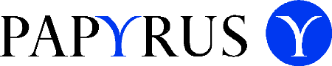 Allkiri ja kuupäev: Kontaktandmed   Klient:Kuupäev:Reklamatsiooni esitaja:Papyrus AS kontaktisik:Toode ja seotud dokumendidTootekood ja nimetus:Problemaatiline kogus:Papyrus AS saatelehe number ja kuupäev:Reklamatsiooni sisuReklamatsiooniga koos esitatud näidised/tõendusmaterjalidVeokiri/CMR (koopia): Täiendavad asitõendid (foto jms):Reklamatsiooni nõue (kui tekkis lisakulusid, siis kirjutada lahti kulupõhiselt)